LIBRARY DIRECTOR SEARCH COMMITTEE MEETING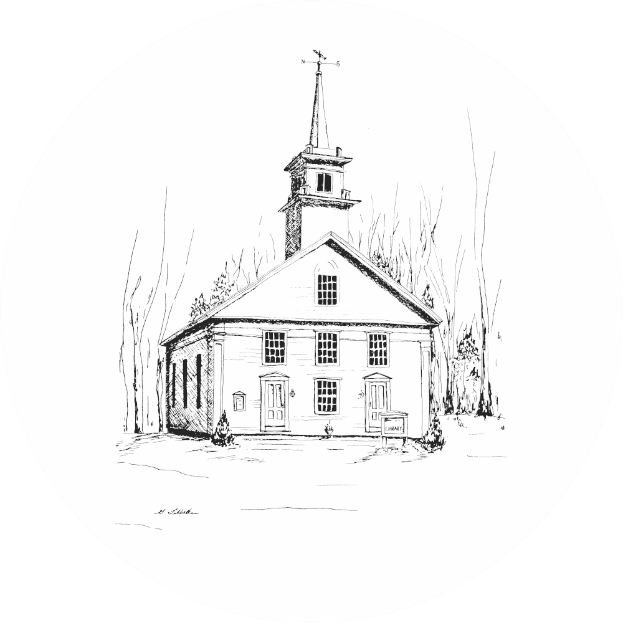 Wednesday, April 24, 2024, 6 pm Brookline Public LibraryThe newly formed Library Director Seach Committee will hold its first meeting on Wednesday, August 24, 2024, at 6 pm. The Public is invited to attend.AGENDAWELCOME / INTRODUCTIONSPUBLIC MEETING GUIDELINESSTEPS TO BE TAKENJOB DESCRIPTIONDETERMINE STANDING MEETING DATES/TIME